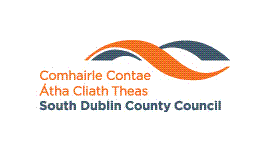 SOUTH DUBLIN COUNTY COUNCILHOUSING WELFARE SOCIAL WORK SECTION REFERRAL FORMPLEASE TYPE OR PRINT IN BLOCK LETTERS AND COMPLETE ALL SECTIONS OF THE FORMPlease note that the housing welfare social work section is available to tenants of South Dublin County Council only. Housing Welfare do not work with applicants {nor homeless applicants}, HAP recipients nor Approved Housing Body tenants {AHB tenants should be directed to their allocated AHB Housing Officer for assistance}.A) Basic Information 1) Client Name: 			         		2) Address: 3) Contact Phone Number: 			         	4) P.P.S Number:5) D.O.B: 		                                		 6) Housing Status (i.e. Sole or Joint Tenant)7) Next of Kin:	 				 8) Rent A/C No: (if known) 8) OCCUPANTS B) Referral Summary1) Date of Referral: 			   2) Referred By & Job Title [PLEASE PRINT]: 3) Referrer’s Contact Number:	  4) Email Address: [PLEASE PRINT]5) Referral Category (Please tick the relevant category)SDCC Tenant with complex needs that affect their ability to manage their tenancy [ ]SDCC Tenant in rent Arrears [ ] / SDCC Tenant purchaser in loan arrears [ ]Other as per special request from SDCC management (Please Detail Below) [ ]6) Details regarding referral and presenting issue8) Is there any potential risk to staff (e.g. violence, aggression)? Please detail:9) Please explain the nature of your involvement with this tenant(s):10) Other agencies involved:11) Tenants request for support and consent to information storage:I agree to the following statements:Staff from the Housing Welfare Section can contact me and/or the referrer to discuss referral.Housing Welfare Section staff can share and receive information about me with relevant section within the council/ senior management and/ or other agencies that are involved (or may need to be involved) in my case for the purpose of addressing my housing needsHousing Welfare Section can store information about me on their secure database as per the South Dublin County Council data retention policyPrint name: 	______________________________Signature:		______________________________Witness:		______________________________Date: 		______________________________Please return via email to: dutysocialworker@sdublincoco.ie or by post to: Duty Social Worker, Housing Welfare Section, South Dublin County Council, County Hall, Tallaght, Dublin 24.Referrals for Housing Welfare/Social Work Service are only accepted from other agencies and services (i.e. clients cannot refer themselves).Incomplete referral forms cannot be accepted.  Housing Welfare can only engage when informed consent from the tenant is provided.NameRelationshipDOBPPS numberContact NameOrganisationAddress/Phone NumberNature of involvement